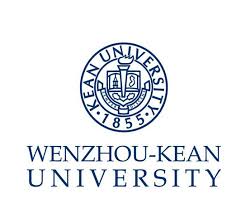 Job Description – comprehensive management specialistDepartment:  ORSP       Report to: Associate Director (Director) of ORSPPosition SummaryCompile research plan and formulate research policies;Comprehensive secretarial and assets management;Organize research popularity education and dissemination; Undertake research statistics; Research outcomes management.QualificationMaster or higher degree in business, management, English or computer science or related subject from a reputable university;At least two-year related working experience in higher education sector, government or large-scale businesses;Strong sense of responsibility and initiative, and good organizational skills;Excellent fluency in both oral and written English;Certain academic research abilityPreferred Qualification Overseas study or working experience; working experience in a Sino-foreign university;Scholarly publishing record, including research articles and conference presentations.岗位书 – 科研办综合管理岗部门：科研办              汇报：科研办副主任（主任）岗位职责：负责科研规划编制及科研政策研究制定工作；负责科研办综合行政、文秘、资产管理；负责科研科普宣传；负责科研统计工作；负责科研成果管理工作。聘任条件：必备条件硕士及以上学位，管理类、英语、计算机等专业；至少2年高校、政府、大型企业相关工作经验；有较强的组织、协调能力和工作主动性；优秀的英语书面及口语表达能力；有一定的学术研究能力。优先条件有海外留学工作、中外合作大学工作经验优先；有发表过学术文章。